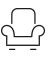 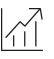 Fitting for top-running glass doors up to 100 kg (220 lbs.), with surface mounted running track or running track flush with the ceiling. Optionally with soft and self closing mechanism. Ceiling mounting. Minimal installation height. Wandtaschenlösung.Product-Highlights	Comfort	Soft sliding into pocket with efficient movement support thanks toPush-to-open with self closing mechanismProductivity	Door can be installed in pocket after construction is completeProductivity	No glass processing thanks to clamping shoe connectionTechnical guidelines	Max. Door weight	100 kg (220 lbs.)Door thickness	8–12.7 mm (5/16'' to 1/2'')Max. Door height	2700 mm (8' 10 5/16'')Max. Door width	1600 mm (5' 3'')Max. Opening width	1550 mm (5' 1 1/32'')Height adjustable	+1/-3 mm (+1/32''/-1/8'')Soft close	YesDoor material	GlassFinish color of visible profiles	Aluminum anodizedSystem options	Ceiling mounting	YesCeiling mounting recessed	YesTop-running	YesApplication area	Utilization light / semi-public access	YesUtilization medium / semi-public access	YesUtilization high / public access	YesTests	Building hardware – Hardware for sliding doors and folding doors according to EN 1527Duration of functionality: Class 6 (highest class = 100,000 cycles)Hardware for furniture – Roller fittings for sliding doors according to DIN 68859Stop reliabilityRetention reliabilityWarranty	With the exception of parts subject to wear and tear, Hawa warrants the flawless functioning of the products delivered by it, as well as the durability of all parts, for a period of 2 years commencing from the transfer of risk.Product Design	Hawa Porta 100 GMT Pocket consisting of running track (aluminum), clip-on panel, running gear with ball bearing rollers, stopper with retention spring, clamping shoe with hanger bolt, bottom guide with zero clearance,Optional:(	) Hawa Porta 100 soft and self closing mechanism(	) Push-to-open soft closing mechanism(	) Spring buffer(….) Cover cap for assembly openingInterfaces	Door leafNo recessClamped glass fixingAssembly setThe retainer profile is installed during the creation of the pocket constructionPocket constructionPocket construction must be taken care of by the customer